С 1 марта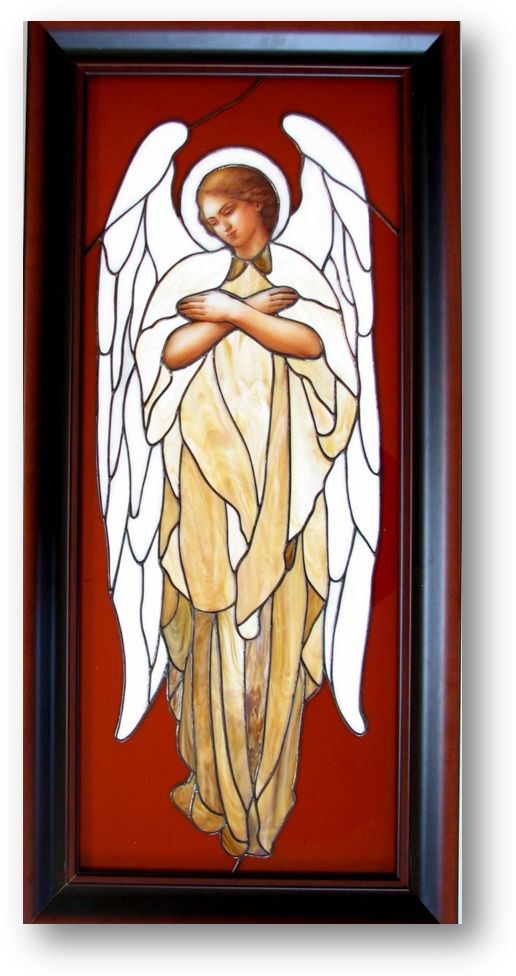 в Воскресной школе набирается группа для обучения витражному искусству.Занятия будут проводиться по вторникам и воскресеньям в усадьбе «Алтуфьево». Принимаются дети с 12 лет.          Занятия бесплатные